5 YAŞ NİSAN AYI AYLIK PLAN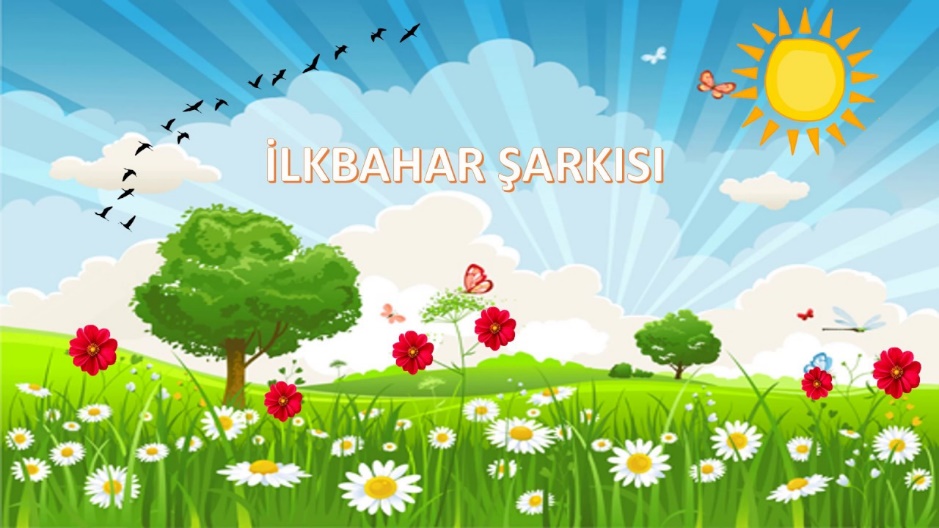 ŞARKI: BAHAR GELİR TINGIR MINGIRBİLMECE: Her şey taze canlıdır,
Güneş daha sıcaktır,
Hayvanlar yavrulamıştır,
Baharın ilk adıdır. (İlkbahar)

Uçar dağ gezer,
Uçar bağ gezer,
Uçar iliksiz,
Uçar kemiksiz. (Kelebek)

Hem ısıtır, hem yakarım, 
Tüm canlılara bakarım. (güneş)

Mis gibi bakar 
Etrafa güzellik saçar. 
(Çiçek)                                                İlkbahar sanat etkinliği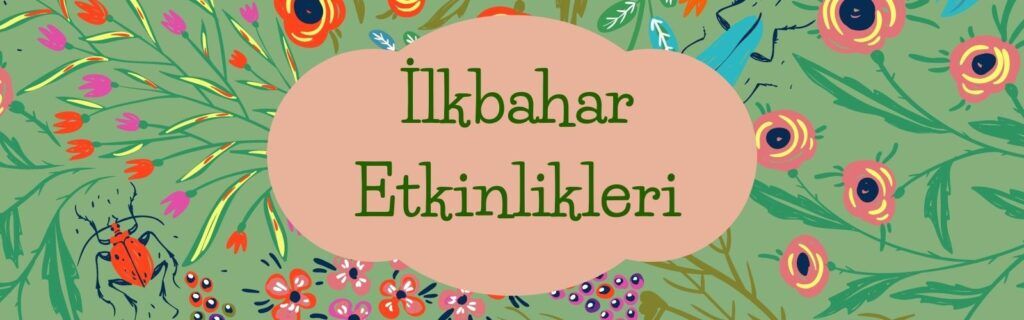 23 NİSAN ULUSAL EGEMENLİK VE ÇOCUK BAYRAMI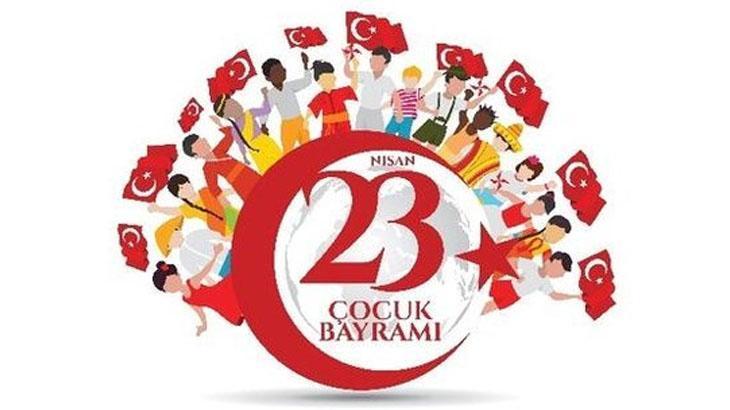 ŞARKI : 23 NİSAN 23 NİSAN EĞLENCESİŞİİR23 NİSAN
Dün sabah anneciğim
Öperek, dedi: Uyan
Bugün senin bayramın,

Kalk, bak süslendi her yan.
Baktım her taraf süslü,
Sokaklar dolu insan.

Dedim: Anne bu neden
Dedi: 23 Nisan.

Temel bayrammış, inan
Kutlu olsun kardeşim
Geldi 23 Nisan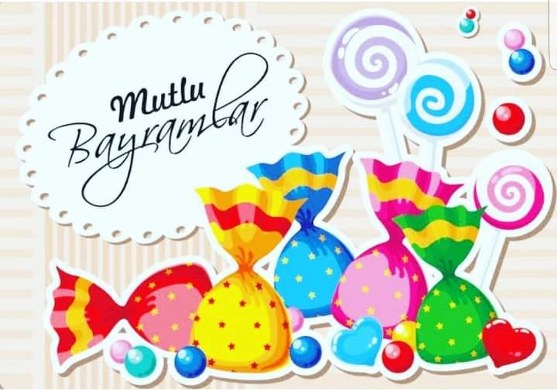 Bayram drama etkinliğiBayram şekeri sanat etkinliğiKAVRAMLAR:Sivri-kütParça-bütünOlay sıralamaAltıgenSert-yumuşakSağ-solÖrüntüKONULARİletişim nedir?Telefon nasıl icat oldu?Televizyon ne zaman icat edildi?John Logie Baird kimdir?MATEMATİK ETKİNLİKLERİToplama-çıkarmaSayılarla nesneleri gruplamaDikkat etkinlikleriÖĞRETMENLER:ŞEYMA DİKİCİNAGİHAN ÇINAR 